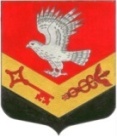 Муниципальное образование«ЗАНЕВСКОЕ   ГОРОДСКОЕ   ПОСЕЛЕНИЕ» Всеволожского муниципального района Ленинградской областиАДМИНИСТРАЦИЯ ПОСТАНОВЛЕНИЕ 08.07.2016 г.					                                      		№ 388дер. ЗаневкаОб утверждении Порядка  предоставления субсидий на иные цели муниципальным бюджетным учреждениям и муниципальным автономным учреждениям муниципального образования «Заневское городское поселение» Всеволожского муниципального района Ленинградской области 	В соответствии со статьей 78.1 Бюджетного кодекса Российской Федерации, администрация муниципального образования «Заневское городское поселение» Всеволожского муниципального района Ленинградской области ПОСТАНОВЛЯЕТ: 1. Утвердить Порядок предоставления субсидий на иные цели муниципальным бюджетным учреждениям и муниципальным автономным учреждениям муниципального образования «Заневское городское поселение» Всеволожского муниципального района Ленинградской области, согласно приложению.         2.  Настоящее постановление подлежит опубликованию в средствах массовой информации.         3.  Настоящее постановление вступает в силу со дня его официального опубликования в средствах массовой информации.         4. Контроль за исполнением настоящего постановления  оставляю за собой.Глава администрации                                                                               А.В.Гердий												Приложениек постановлению администрации 		                      от 08.07.2016 г. № 388Порядокпредоставления субсидий на иные цели муниципальным бюджетным учреждениям и муниципальным автономным учреждениям муниципального образования «Заневское городское поселение» Всеволожского муниципального района Ленинградской области1. Порядок предоставления субсидий на иные цели муниципальным бюджетным учреждениям и муниципальным автономным учреждениям муниципального образования «Заневское городское поселение» Всеволожского муниципального района Ленинградской области (далее - Порядок), устанавливает правила предоставления субсидий на иные цели из местного бюджета муниципальным бюджетным учреждениям и муниципальным автономным учреждениям (далее - учреждения), созданным на базе имущества, находящегося в собственности муниципального образования «Заневское городское поселение» Всеволожского муниципального района Ленинградской области, по которым администрация муниципального образования «Заневское городское поселение» Всеволожского муниципального района Ленинградской области (далее - администрация) осуществляет функции и полномочия учредителя.2. Субсидии на иные цели предоставляются бюджетным и автономным учреждениям в соответствии с абзацем вторым пункта 1 статьи 78.1 Бюджетного кодекса Российской Федерации и утверждаются решением о бюджете муниципального образования «Заневское городское поселение» Всеволожского муниципального района Ленинградской области на очередной финансовый год и плановый период.3. К субсидиям на иные цели относятся целевые статьи расходов в соответствии с Бюджетной классификацией Российской Федерации и кодами видов расходов: 612 - Субсидии бюджетным учреждениям на иные цели, 622 - Субсидии автономным учреждениям на иные цели.4. Предоставление субсидий на иные цели (далее - субсидии) осуществляется администрацией в пределах бюджетных ассигнований, предусмотренных на соответствующие цели решением о бюджете на очередной финансовый год и плановый период и утвержденных лимитов бюджетных обязательств на цели, не связанные с возмещением нормативных затрат на выполнение муниципального  задания.5. Субсидии являются источником финансового обеспечения следующих расходов учреждений:- проведение обследования, проектирования, капитального ремонта объектов недвижимого имущества, закрепленного за учреждениями или приобретенного ими за счет средств, выделенных учреждениям на приобретение такого имущества (за исключением имущества, сданного в аренду);- ремонт особо ценного движимого имущества, закрепленного за учреждениями или приобретенного ими за счет средств, выделенных учреждениям на приобретение такого имущества (за исключением имущества, сданного в аренду);- благоустройство территории учреждения;- приобретение особо ценного движимого имущества.6. Объемы субсидий  определяются на основании нормативных правовых актов, на реализацию которых предоставляются субсидии.7. С целью получения субсидий учреждения представляют заявки по форме, утвержденной согласно приложению № 2 к Порядку, с приложением расчетов в соответствии с одной из форм расчета размера субсидии на иные цели согласно приложению № 1 к Порядку. Заявка оформляется на каждую субсидию отдельно.8. Решение о предоставлении субсидии оформляется постановлением администрации, в соответствии с которым заключается Соглашение о предоставлении субсидии на иные цели (далее - Соглашение). Ответственным за подготовку проекта постановления о предоставлении субсидий является финансово-экономический сектор администрации.9. Субсидия предоставляется на основании Соглашения, заключенного между администрацией и учреждением в соответствии с типовой формой соглашения согласно приложению № 3 к Порядку. Ответственным за подготовку соглашения о предоставлении субсидий на иные цели является финансово-экономический сектор администрации.10. В случае внесения изменений в постановление администрации о предоставлении субсидий на иные цели между администрацией и учреждением заключается Дополнительное Соглашение к Соглашению о предоставлении субсидий на иные цели в соответствии с типовой формой согласно приложению №  5 к Порядку. Ответственным за подготовку дополнительного соглашения о предоставлении субсидий на иные цели является финансово-экономический сектор администрации.11. Оплата денежных обязательств учреждения, источником финансового обеспечения которых являются субсидии на иные цели, осуществляется после проверки финансово-экономическим сектором администрации документов, подтверждающих возникновение денежных обязательств и соответствие содержания операций кодам классификации операций и целям предоставления субсидий.12. Неиспользованные в текущем финансовом году остатки субсидий на иные цели подлежат перечислению в местный бюджет в порядке, установленном законодательством Российской Федерации.13. В соответствии с решением администрации о наличии потребности в неиспользованных на начало текущего финансового года субсидиях на иные цели остатки указанных субсидий могут быть использованы учреждением в текущем финансовом году для финансового обеспечения расходов, соответствующих целям предоставления субсидий. Решение оформляется постановлением администрации, заверенная копия которого направляется учреждению.14. Учреждения представляют администрации отчеты о выполнении условий предоставления субсидий по форме согласно приложению № 4 к Порядку в сроки, установленные Соглашением.15. Возврат в местный бюджет субсидий в случаях выявления нарушений учреждением условий предоставления субсидий, нецелевого расходования субсидий осуществляется в соответствии с настоящим Порядком.16. В течение срока действия Соглашения финансово-экономический сектор администрации осуществляет контроль за целевым и полным расходованием субсидий.В случае выявления нецелевого расходования учреждением субсидий администрация в течение десяти рабочих дней составляет акт, в котором указываются выявленные нарушения и сроки их устранения. Копия акта направляется учреждению.17. В случае неустранения нарушений в сроки, установленные в акте проверки, администрация в течение трех рабочих дней со дня истечения указанных сроков принимает решение о возврате в местный бюджет, полученных учреждением субсидий. Решение оформляется постановлением администрации, заверенная копия которого направляется учреждению.18. В постановлении администрации указываются: подлежащая возврату сумма субсидии и сроки возврата, код бюджетной классификации Российской Федерации, по которому должен быть осуществлен возврат субсидии.19. Учреждения обязаны осуществить возврат субсидий в течение семи рабочих дней с даты получения копии постановления администрации, указанного в пункте 18 настоящего Порядка.20. К настоящему Порядку прилагаются и являются его неотъемлемой частью:Приложение № 1 - Формы расчета размера субсидии на иные цели;Приложение № 2 - Заявка на предоставление субсидии на иные цели;Приложение № 3 - Типовая форма Соглашения о предоставлении субсидии на иные цели;Приложение № 4 - Отчет об использовании субсидии на иные цели;Приложение № 5 - Типовая форма Дополнительного Соглашения к Соглашению о предоставлении субсидии на иные цели.Приложение № 1				  	     к Порядку предоставления субсидий на иные                                                    цели муниципальным бюджетным учреждениям                                                     и муниципальным автономным учреждениям                       муниципального образования «Заневское городское поселение»                     Всеволожского муниципального района Ленинградской области         			 Формы расчета размера субсидии на иные цели ___________________________________________________________________________           (наименование бюджетного или автономного учреждения)1. Расчет расходов на выполнение цели субсидии___________________________________________________________________________                       (наименование целевой статьи)2. Расчет на капитальный и текущий ремонт зданий и сооруженийРуководитель учреждения _________________________ Ф.И.О. __________________Главный бухгалтер учреждения ____________________ тел. ____________________Приложение № 2				  	     к Порядку предоставления субсидий на иные                                                    цели муниципальным бюджетным учреждениям                                                     и муниципальным автономным учреждениям                       муниципального образования «Заневское городское поселение»                 	   Всеволожского муниципального района Ленинградской области                       В администрацию ____________________________________                        от ________________________________________________                                     (наименование учреждения)              Заявка на предоставление субсидии на иные целиК настоящей заявке прилагаются следующие документы:_______________________________________________________________________________________________________________________________________________________________________________________________________________________________________________________________________________________________________________________________________________________________________________________Руководитель учреждения ________________________________/                 /Главный бухгалтер учреждения ___________________________/                 /М.П.Приложение № 3				  	     к Порядку предоставления субсидий на иные                                                    цели муниципальным бюджетным учреждениям                                                     и муниципальным автономным учреждениям                       муниципального образования «Заневское городское поселение»                  	   Всеволожского муниципального района Ленинградской областиТИПОВАЯ ФОРМАСОГЛАШЕНИЯ О ПРЕДОСТАВЛЕНИИ СУБСИДИИ НА ИНЫЕ ЦЕЛИд.Заневка                                                                                     «__» ___________ 20__ г.    Администрация  муниципального образования «Заневское городское поселение»Всеволожского муниципального района Ленинградской области,   именуемая вдальнейшем «администрация»,  в лице ___________________________________________,действующего на основании ___________________________________________________,с одной стороны, и ___________________________________________________________,именуемое в дальнейшем "Учреждение", в лице ___________________________________,действующего на основании ___________________________________________________,с  другой  стороны,  совместно  именуемые  "Стороны",  заключили  настоящееСоглашение о нижеследующем:1. Предмет Соглашения	1.1. Предметом настоящего Соглашения является определение порядка и условий предоставления администрацией Учреждению субсидии из бюджета муниципального образования «Заневское городское поселение» Всеволожского муниципального района Ленинградской области на иные цели (далее - субсидия).	1.2. Администрация предоставляет Учреждению на безвозмездной и безвозвратной основе субсидию на _______________ за счет средств бюджета, предусмотренную решением о бюджете муниципального образования «Заневское городское поселение» Всеволожского муниципального района Ленинградской области от «___»___________20__ г. №____.1.3. При исполнении настоящего Соглашения стороны руководствуются целями и условиями предоставления субсидий, предусмотренными постановлением администрации от _________ № _____ «наименование постановления».2. Порядок расчетов2.1. Администрация перечисляет Учреждению субсидию в размере: _______ руб. _____ коп. в соответствии с постановлением администрации от «___»________________20___ г.3. Обязанности сторон3.1. Администрация обязуется:3.1.1. Обеспечить предоставление субсидии Учреждению в соответствии со сроками и направлениями расходования, указанными в разделе 5 настоящего Соглашения.3.1.2. Рассматривать предложения Учреждения по вопросам, связанным с исполнением настоящего Соглашения и дополнений к Соглашению, и сообщать о результатах их рассмотрения в срок не более 1 месяца со дня поступления указанных предложений.3.2. Учреждение обязуется:3.2.1. Расходовать субсидию в соответствии с целями и условиями ее предоставления.3.2.2. Представлять администрации квартальные отчеты о выполнении условий предоставления и расходования субсидии. В 4 квартале предоставлять отчеты о выполнении условий предоставления и расходования субсидии средств  бюджета ежемесячно до 3 числа каждого месяца.3.2.3. Осуществить возврат в бюджет субсидии (части субсидии) в сумме, установленной постановлением администрации, в течение 7 рабочих дней с даты получения заверенной копии постановления администрации.4. Права сторон4.1. Администрация вправе:4.1.1. Проводить проверки выполнения условий предоставления субсидии, ее целевого использования и объема расходования средств субсидии.4.1.2. Изменить размер субсидии в случае увеличения или уменьшения объема бюджетных ассигнований, предусмотренных решением о бюджете, а также в случае внесения изменений в нормативные правовые акты, устанавливающие расходные обязательства по предоставлению субсидий, или их отмены.4.1.3. Перераспределить субсидии между получателями субсидий в пределах бюджетных ассигнований, предусмотренных сводной бюджетной росписью по администрации.4.1.4. Прекращать предоставление субсидии в случае нецелевого использования средств и принимать меры к взысканию средств, использованных не по целевому назначению.4.2. Учреждение вправе:4.2.1. Получать имеющуюся в администрации информацию, касающуюся предоставления субсидии.4.2.2. Обращаться к администрации с предложением о внесении изменений в Соглашение в случае выявления необходимости изменения объемов субсидии, прилагая финансово-экономическое обоснование расходов.4.2.3. Остатки неиспользованных в текущем году субсидий, потребность в которых сохраняется, использовать в следующем году по решению администрации на те же цели.5. Направления расходования и сроки предоставления субсидии6. Ответственность сторон6.1. За нарушение условий соглашения Стороны несут ответственность в порядке и по основаниям, предусмотренным действующим законодательством Российской Федерации.	6.2. В случае нарушения настоящего Соглашения Учреждение несет ответственность в виде возврата субсидии в бюджет муниципального образования «Заневское городское поселение» Всеволожского муниципального района Ленинградской области.7. Заключительные положения7.1. Изменение Соглашения осуществляется в письменной форме в виде дополнений к Соглашению, которые являются его неотъемлемой частью.7.2. Соглашение вступает в силу с даты его подписания Сторонами и действует до момента исполнения Сторонами обязательств по настоящему Соглашению.7.3. Все споры, которые могут возникнуть при исполнении Соглашения, Стороны решают путем переговоров. При недостижении согласия споры передаются на рассмотрение в Арбитражный суд Санкт-Петербурга и Ленинградской области.7.4. Соглашение составлено в двух экземплярах, имеющих равную юридическую силу, по одному для каждой из Сторон.8. Реквизиты и подписи сторонПриложение № 4				  	     к Порядку предоставления субсидий на иные                                                    цели муниципальным бюджетным учреждениям                                                     и муниципальным автономным учреждениям                       муниципального образования «Заневское городское поселение»                  	   Всеволожского муниципального района Ленинградской области    			  Отчет об использовании субсидии на иные цели      _______________________________________________________________    		       (наименование бюджетного или автономного учреждения)              за __________________ 20___ г. (отчетный период)      по ____________________________________________________________              (подраздел, код и наименование целевой статьи,                          код фонда, код запроса)(руб.)Руководитель подведомственного учреждения ________________/________________                                             (подпись)      (расшифровка)Исполнитель _________________________________________________Телефон ______________________________________Дата составления отчета "__" _________________ 2015 г.Проверено ____________________________________________ дата _______________        (должность, ФИО специалиста финансово-экономического сектора администрации)    --------------------------------    <*> Наименование субсидии указывается из сведений (изменений  сведений)об  операциях  с  субсидиями  на  иные  цели,  предоставленными  бюджетному(автономному) учреждению на год.    Отчет заполняется по каждой целевой статье нарастающим итогом с  началагода.Приложение № 5				  	     к Порядку предоставления субсидий на иные                                                    цели муниципальным бюджетным учреждениям                                                     и муниципальным автономным учреждениям                       муниципального образования «Заневское городское поселение»                  	   Всеволожского муниципального района Ленинградской области                               ТИПОВАЯ ФОРМА              ДОПОЛНИТЕЛЬНОГО СОГЛАШЕНИЯ ОТ «____»___________20__ г. № ____              К СОГЛАШЕНИЮ О ПРЕДОСТАВЛЕНИИ СУБСИДИИ)  НА ИНЫЕ ЦЕЛИ                                                   ОТ  «____»_________20__ г. №___    Администрация муниципального образования «Заневкое городское поселение» Всеволожского муниципального района Ленинградской области, именуемая   в дальнейшем «администрация» в лице _________________________________________,действующего на основании _________________________________________________,с одной стороны, и __________________________________________________________,именуемое в дальнейшем "Учреждение", в лице __________________________________,действующего на основании _______________________________________, с другойстороны, совместно именуемые "Стороны", заключили настоящее  Дополнительноесоглашение о нижеследующем:    В  соответствии  с  пунктами  3.1.1,  4.1.2  и   4.1.3   Соглашения   опредоставлении субсидии на  иные  цели  администрация  вносит  изменения  впредоставленную Учреждению Субсидию на ______________________ (наименованиецелевой/ых статьи/ей) с кодом Субсидии ____________________________________(код целевой/ых статьи/ей) на основании _____________________________________________________________________________________________________________________________________________ (указать причину изменений), в связи с чем:    1. Пункт 2.1 изложить в следующей редакции:    «________________________________________________________________________________________________________________________________________________»    2. Пункт 5 изложить в следующей редакции:       «5. Направления расходования и сроки предоставления субсидии»    3.  Настоящее  Дополнительное соглашение составлено в двух экземплярах,имеющих  одинаковую  юридическую  силу,  по  одному  экземпляру  для каждойСтороны.    4.  Дополнительное  соглашение  вступает  в  силу с даты его подписанияСторонами  и  действует  до  момента  исполнения  Сторонами обязательств понастоящему Дополнительному соглашению.    5. Реквизиты и подписи сторон:Примечания: <*> в графе 3 отражается код целевой статьи с указанием в скобках «добавить»/»исключить» либо «без изменений» в зависимости от характера изменения;<**> графа 4 заполняется только в случае изменения размера субсидии, отражая сумму изменений либо со знаком «+», либо со знаком «-».Наименование показателяЕдиница измеренияКоличественный показатель (при наличии)Стоимость единицы (при наличии)Сумма, руб.12Итого:Наименование объектов, подлежащих ремонтуПеречень основных работСуммаНаименование целевой статьиКод бюджетной классификации расходовЦелевое направление расходования субсидииСумма запрашиваемой субсидии, руб.N п/пНаименование субсидии (цель предоставления субсидии)Код целевой статьиРазмер субсидии, руб., коп.Срок предоставления12345Итого:АдминистрацияУчреждениеМесто нахождения:Место нахождения:Банковские реквизиты:Банковские реквизиты:р/сл/сИННБИККППРуководитель __________________________________________________(Ф.И.О.)р/сл/сИННБИККППРуководитель __________________________________________________(Ф.И.О.)N п/пНаименование субсидии <*>Размер субсидии на ____ годПеречислено бюджетному (автономному) учреждению на отчетную датуОстаток субсидииОбъем выполненных работОтклонениеПричины отклонения12345 = 3 - 467 = 4 - 68ИТОГОN п/пНаименование субсидии (цель предоставления субсидии)<*> Код целевой статьи (добавить/исключить, без изменений)<**> Размер субсидии, руб. коп. (+/-)Срок предоставления12345Итого сумма измененийИтого сумма измененийВсего с учетом измененийВсего с учетом измененийАдминистрацияМесто нахождения:Банковские реквизиты:р/сл/сИННБИККППРуководитель _________________________________________________(Ф.И.О.)УчреждениеМесто нахождения:Банковские реквизиты:р/сл/сИННБИККППРуководитель __________________________________________________(Ф.И.О.)